                             青蓝相接   卓有成效                          ——天景山中学师徒结对活动报道     为了促进学校青年教师快速成长，学校在开学初就在全校开展了师徒结对的活动。如今一学期将要结束。在一学期的学习工作的过程中，我们的年轻教师成长的很快。他们态度端正，认真好学，虚心请教。其中有的在校内开设了学科的公开课，有的在片区级活动中上了展示课，有的协助学校承接的各项大型的文体活动，有的……总之，他们已逐步由教学新手，逐渐走向成熟，在这一学期内取得了很好的成绩，也获得了学校师生的认同和赞赏。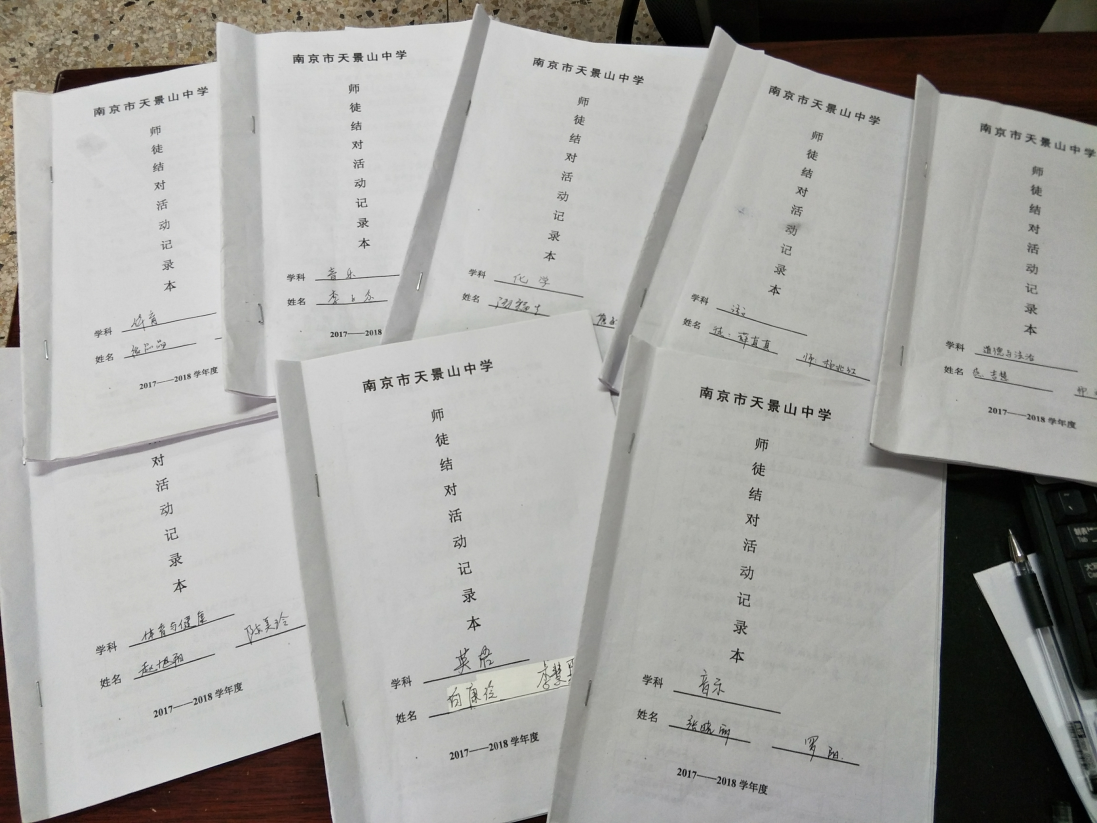 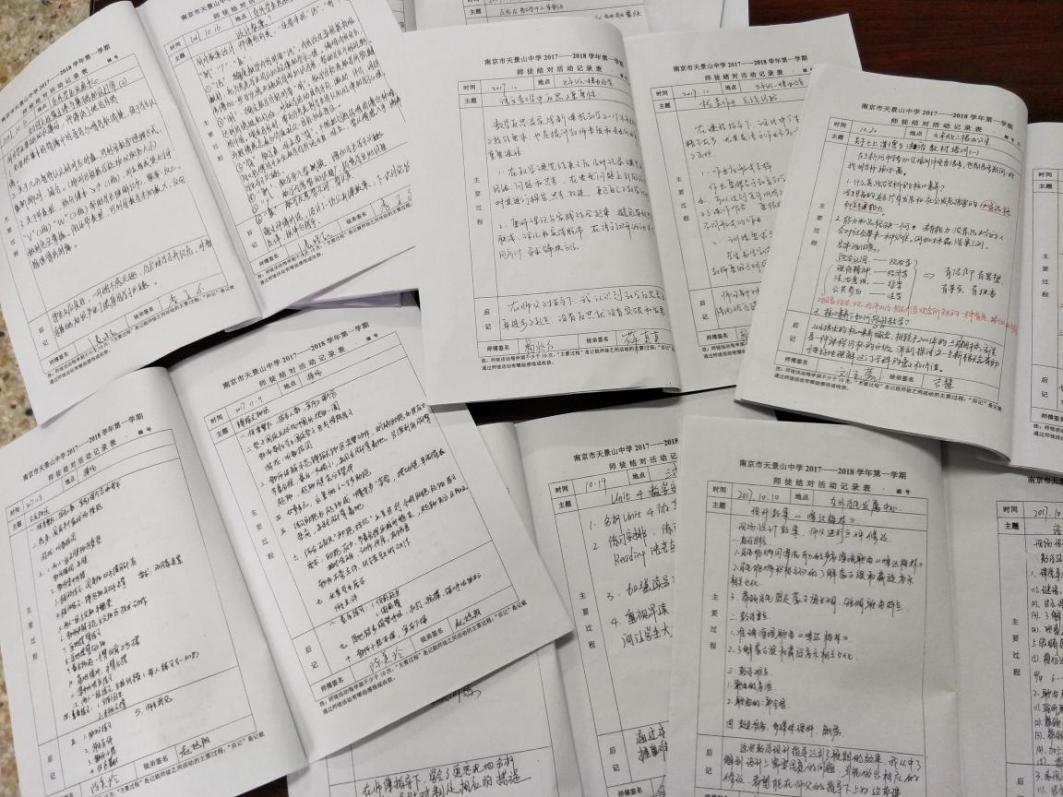 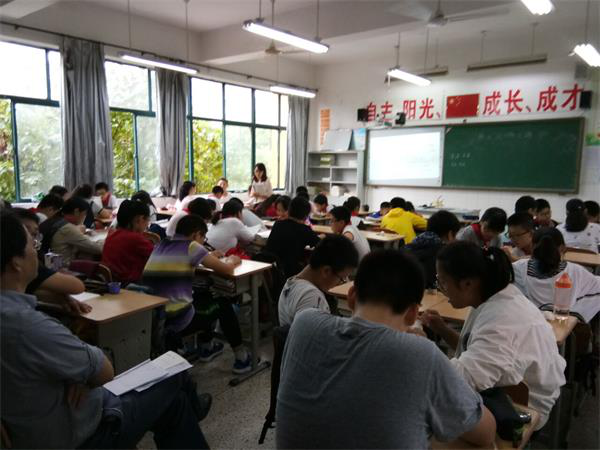 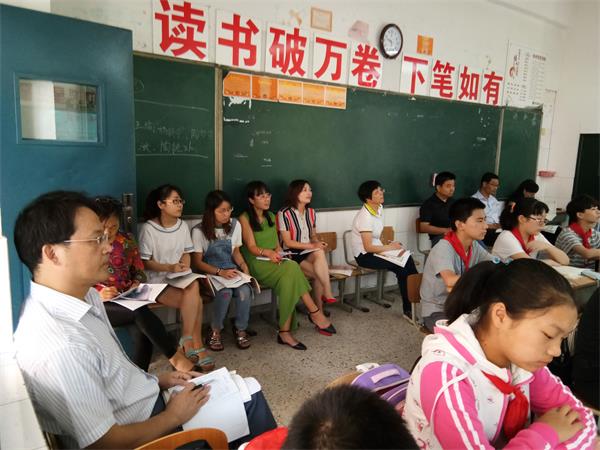 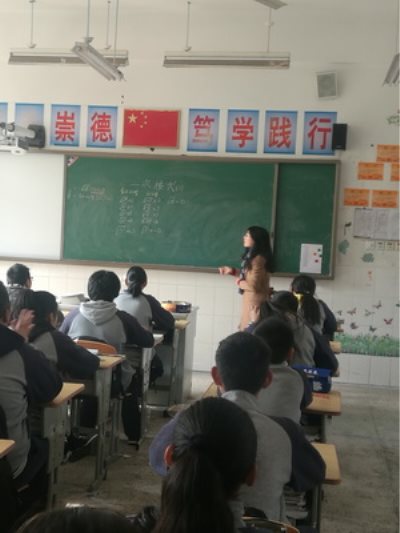 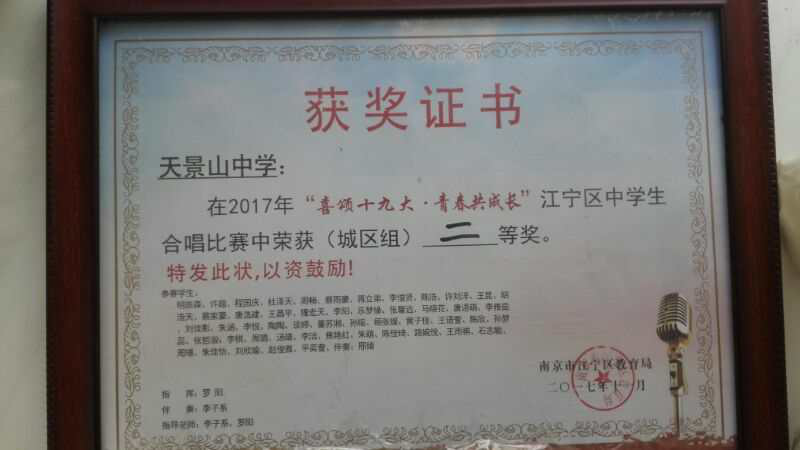 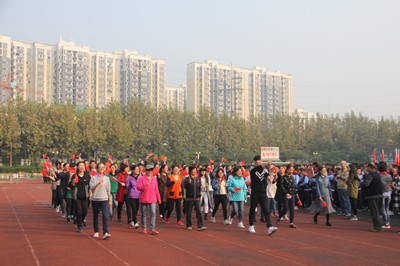 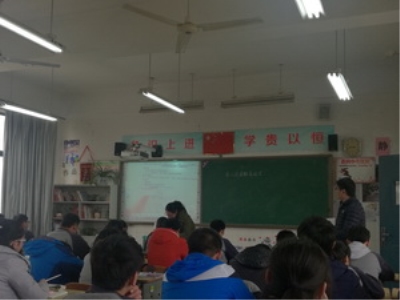 